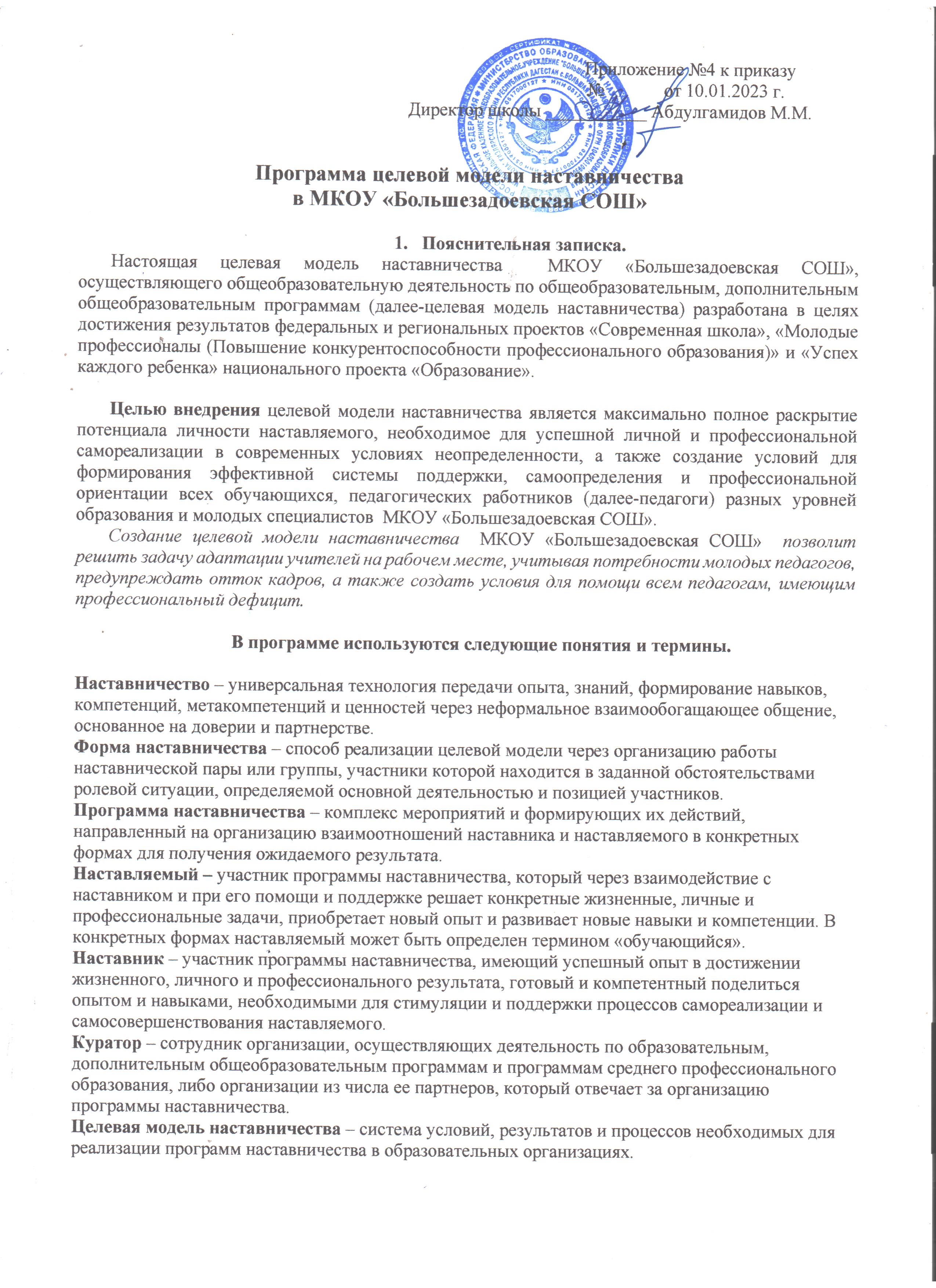 Методология наставничества – система концептуальных взглядов, подходов и методов, обоснованных научными исследованиями и практическим опытом, позволяющая понять и организовать процесс взаимодействия наставника и наставляемого.Активное слушание – практика, позволяющая точнее понимать психологические состояния, чувства, мысли собеседника с помощью особых приемов участия в беседе, таких как активное выражение собственных переживаний и соображений, уточнение, паузы и т.д. Применяется, в частности, в наставничестве, чтобы установить доверительные отношения между наставником и наставляемым. Буллинг– проявление агрессии, в том числе физическое насилие, унижение, издевательства в отношении обучающегося образовательной организации со стороны других обучающихся и/или учителей. Одна из современных разновидностей буллинга-кибербуллинг, травля в социальных сетях.Метакомпетенции– способность формировать у себя новые навыки и компетенции самостоятельно, а не только манипулировать полученными извне знаниями и навыками.Тьютор – специалист в области педагогики, который помогает обучающемуся определиться с индивидуальным образовательным маршрутом.Благодарный выпускник – выпускник образовательной организации, который ощущает эмоциональную связь с ней, чувствует признательность и поддерживает личными ресурсами (делится опытом, мотивирует обучающихся и педагогов, инициирует и развивает эндаумент, организует стажировки и т.д.).Школьное сообщество (сообщество образовательной организации) – сотрудники данной образовательной организации, обучающиеся, их родители, выпускники и любые другие субъекты, которые объединены стремлением внести свой вклад в развитие организации и совместно действуют ради этой цели.  Нормативные основы целевой модели наставничества.Нормативно правовые акты международного уровня.Конвенция о правах ребенка, одобренная Генеральной Ассамблеей ООН 20 ноября 1989г., ратифицированной Постановлением ВС СССР от 13 июня 1990 г. N 1559-1.Всеобщая Декларация добровольчества, принятая на XVI Всемирной конференции Международной ассоциации добровольческих усилий (IAVE, Амстердама, январь, 2001 год).Революция Европейского парламента 2011/2088(INI) от 1 декабря 2011 г. «О предотвращении преждевременного оставления школы».Нормативно правовые акты Российской Федерации.Конституция Российской Федерации.Федеральный закон от 29 декабря 2012 г. № 273-ФЗ «Об образовании в Российской Федерации».Стратегия развития волонтерского движения в России, утвержденная на заседании Комитета Государственной Думы Российской Федерации по делам молодежи (протокол №45 от 14 мая 2010 г.).Основы государственной молодежной политики Российской Федерации на период до 2025 года, утвержденные распоряжением Правительства Российской Федерации от 29 ноября 2014 г. №2403-р.Стратегия развития воспитания в Российской Федерации до 2025 года (утвержденная распоряжением Правительства Российской Федерации от 29 мая 2015г. № 996-р).Гражданский кодекс Российской Федерации.Трудовой кодекс Российской Федерации.Федерльный закон от 11 августа 1995г. № 135-ФЗ «О благотворительной деятельности и благотворительных организациях».Федеральный закон от 19 мая 1995г. № 82-ФЗ «Об общественных объединениях».Федеральный закон от 12 января 1996г. № 7-ФЗ «О некоммерческих организациях».Распоряжение министерства образования Российской Федерации № Р-143 от 25 декабря 2019 г. «Об утверждении методологии (целевой) модели наставничества, обучающихся для организаций, осуществляющих образовательную деятельность по общеобразовательным, дополнительным общеобразовательным и программам среднего профессионального образования, в том числе с применением лучших практик обмена опытом между обучающимися».Нормативно правовые акты МКОУ «Большезадоевская СОШ».Устав муниципального бюджетного общеобразовательного учреждения  МКОУ «Большезадоевская СОШ».Программа развития  МКОУ «Большезадоевская СОШ».Отчет о результатах самообследования деятельности муниципального казенного общеобразовательного учреждения  МКОУ «Большезадоевская СОШ».Положение о педагогическом совете.Положение о методическом совете.Задачи целевой модели наставничестваМКОУ «Большезадоевская СОШ». Разработка и реализация мероприятий «дорожной карты» внедрение целевой модели.Разработка и реализация программ наставничества.Реализация кадровой политики, в том числе: привлечение, обучение и контроль за деятельностью наставников, принимающих участие в программе наставничества.Инфраструктурное и материально-техническое обеспечение реализации программ наставничества.Осуществление персонифицированного учета обучающихся, молодых специалистов и педагогов, участвующих в программе наставничества.Проведение внутреннего мониторинга реализации и эффективности программ наставничества в школе.Формирование баз, данных Программы наставничества и лучших практик.Обеспечение условий для повышения уровня профессионального мастерства педагогических работников, задействованных в реализации целевой модели наставничества, в форме непрерывного образования.Ожидаемые результаты внедрения целевой модели наставничестваИзмеримое улучшение показателей, обучающихся в образовательной, культурной, спортивной сферах и сфере дополнительного образования.Улучшение образовательного климата в образовательной организации как среди обучающихся, так и внутри педагогического коллектива, связанное с выстраиванием долгосрочных и психологических комфортных коммуникаций на основе партнерства.Плавный «вход» молодого учителя и специалиста в целом в профессию, построение продуктивной среды в педагогическом коллективе на основе взаимообогащающих отношений начинающих и опытных специалистов.Адаптация учителя в новом педагогическом коллективе.Измеримое улучшение личных показателей эффективности педагогов и сотрудников школы, связанное с развитием гибких навыков и метакомпетенций.Рост мотивации к учебе и саморазвитию учащихся.Снижение показателей неуспеваемости учащихся.Практическая реализация концепции построение индивидуальных образовательных траекторий.Рост числа обучающих, прошедших профориентационные мероприятия.Формирование осознанной позиции, необходимой для выбора образовательной траектории и будущей профессиональной реализации.Формирование активной гражданской позиции школьного сообщества.Рост информированности о перспективах самостоятельного выбора векторов творческого развития, карьерных и иных возможностях.Повышение уровня сформированной ценностных и жизненных позиций и ориентиров.Снижение конфликтности и развитые коммуникативных навыков, для горизонтального и вертикального социального движения.Увеличение доли учащихся, участвующих в программе развития талантливых обучающихся.Снижение проблем адаптации в (новом) учебном коллективе: психологические, организационные и социальные.Включение в систему наставнических отношение детей с ограниченными возможностями здоровья.Структура управления реализацией целевой модели наставничества  МКОУ «Большезадоевская СОШ»Кадровая система реализации целевой модели наставничества МКОУ «Большезадоевская СОШ»Целевой модели наставничества выделяется три главные роли:Наставляемый- участник программы, который через взаимодействие с наставником и при его помощи и поддержке решает конкретные жизненные, личные и профессиональные задачи, приобретает новый опыт и развивает новые навыки и компетенции. Наставник – участник программы, имеющий успешный опыт в достижении жизненного, личного и профессионального результата, готовый и компетентный поделиться опытом и навыками, необходимыми для стимуляции и поддержки процессов самореализации и самосовершенствования наставляемого.Куратор– сотрудник образовательной организации, который отвечает за организацию всего цикла программы наставничества.Реализация наставнической программы происходит через работу куратора с двумя базами: базой наставляемых и базой наставников.Формирование этих баз осуществляется директором школы, куратором, педагогами, классными руководителями и иными лицами школы, располагающими информацией о потребностях педагога и подростков-будущих участников программы.Формирование базы наставляемых:из числа обучающихся:проявивших выдающиеся способности;демонстрирующий неудовлетворительные образовательные результаты;с ограниченными возможностями здоровья;попавшие в трудную жизненную ситуацию;имеющие проблемы с поведением;не принимающие участие в жизни школы, отстраненных от коллектива.из числа педагогов:молодых специалистов;находящихся в состоянии эмоционального выгорания, хронической усталости;находящихся в процессе адаптации на новом месте работы;желающими овладеть современными программами, цифровыми навыками, ИКТ компетенциями и т.д.Формирование базы наставников из числа:обучающихся, мотивированных помочь сверстникам в образовательных, спортивных, творческих и адаптационных вопросах;педагогов и специалистов, заинтересованных в тиражировании личного педагогического опыта и создание продуктивной педагогической атмосферы;родителей обучающихся-активных участников родительских или управляющих советов;выпускников, заинтересованных в поддержке своей школы;сотрудников предприятий, заинтересованных в подготовке будущих кадров;успешных предпринимателей или общественных деятелей, которые чувствуют потребность передать свой опыт;ветеранов педагогического труда.  База наставляемых и база наставников может меняться в зависимости от потребностей школы в целом и от потребностей участников образовательных отношений: педагогов, учащихся и их родителей (законных представителей).Этапы реализации целевой модели наставничества МКОУ «Большезадоевская СОШ»Формы наставничества МКОУ «Большезадоевская СОШ»Для успешной реализации целевой модели наставничества предусматривается выделение 5 возможных форм наставничества.Исходя из образовательных потребностей МКОУ «БольшезадоевскаяСОШ»  в данной целевой модели наставничества рассматриваются две формы наставничества: «Ученик-ученик», «Учитель-учитель».Форма наставничества «Ученик-ученик».Цель: разносторонняя поддержка обучающегося с особыми образовательными или социальными потребностями либо временная помощь в адаптации к новым условиям обучения.Задачи:Помощь в реализации лидерского потенциала.Улучшение образовательных, творческих и спортивных результатов.Развитие гибких навыков и метакомпетенций.Оказание помощи в адаптации к новым условиям среды.Оказание комфортных условий и коммуникаций внутри образовательной организации.Формирование устойчивого сообщества обучающихся и сообщества благодарных выпускников.Результат:Высокий уровень включения наставляемых во все социальные, культурные и образовательные процессы.Повышение успеваемости в школе.Улучшение психоэмоционального фона внутри группы, класса, школы в целом.Численный рост посещаемости творческих кружков, объединений, спортивных секций.Количественный и качественный рост успешно реализованных творческих и образовательных проектов.Снижение числа обучающихся состоящих на различных видах учета.Снижение количества жалоб от родителей и педагогов, связанных с социальной незащищенностью и конфликтами внутри коллектива обучающихся.Характеристика участников формы наставничества «Ученик-ученик».Возможные варианты программы наставничества «Ученик-ученик».Схема реализации формы наставничества «Ученик-ученик».Форма наставничества «Учитель-учитель».Цель: разносторонняя поддержка для успешного закрепления на месте работы молодого специалиста, повышение его профессионального потенциала и уровня, и поддержка нового сотрудника при смене его места работы, а также создание комфортной профессиональной среды внутри образовательной организации, позволяющие реализовать актуальные педагогические задачи на высоком уровне.Задачи: Способствовать формированию потребности заниматься анализом результатов своей профессиональной деятельности.Развивать интерес к методике построения и организации результативного учебного процесса.Ориентирование начинающего педагога на творческое использование передового педагогического опыта в своей деятельности.Прививать молодому специалисту интерес к педагогической деятельности в целях его закрепления в образовательной организации.Ускорить процесс профессионального становления педагога.Результат:Высокий уровень включенности молодых специалистов и новых педагогов в педагогическую работу и культурную жизнь образовательной организации.Усиление уверенности в собственных силах и развитие личного творческого и педагогического потенциала.Улучшение психологического климата в образовательной организации.Повышение уровня удовлетворенности в собственной работой и улучшение психоэмоционального состояния специалистов.Рост числа специалистов, желающий продолжить свою работу в данном коллективе образовательного учреждения.Качественный рост успеваемости и улучшение поведения в подшефных наставляемых классах и группах.Сокращение числа конфликтов с педагогическим и родительским сообществами.Рост числа собственных профессиональных работ (статей, исследований, методических практик молодого специалиста и т.д.).Характеристика участников формы наставничества «Учитель-учитель»Возможные варианты программы наставничества «Учитель-учитель»Схема реализации форм наставничества «Учитель-учитель»Мониторинг и оценка результатов реализации программы наставничестваМониторинг процесса реализации программы наставничества понимается как сбор, обработки, хранения и использования информации о программе наставничества и/или отдельных ее элементов.Организация систематического мониторинга программ наставничества дает возможность четко представлять, как происходит процесс наставничества, какие происходят изменения во взаимодействии наставника с наставляемым (группой наставляемых), а также какова динамика развития наставляемых и удовлетворенности наставника своей деятельностью.Мониторинг программы наставничества состоит из двух основных этапов:Оценка качества процесса реализации программы наставничества;Оценка мотивационно-личностного, компетентного, профессионального роста участников, динамика образовательных результатов.Мониторинг и оценка качества процесса реализации программы наставничестваЭтап 1. Первый этап мониторинга направлен на изучение (оценку) качества реализуемой программы наставничества, ее сильных и слабых сторон, качество совместной работы пар или групп «наставник-наставляемый».Мониторинг помогает, как выявить соответствие условий организации программы наставничества требованиям и принципам модели, так и отследить важные показатели качественного изменения образовательной организации, реализующей программу наставничества, динамику показателей социального благополучия внутри образовательной организации, профессиональное развитие педагогического коллектива в практической и научной сферах.Цели мониторинга:Оценка качества реализуемой программы наставничества;Оценка эффективности и полезности программы как инструмента повышения социального и профессионального благополучия внутри образовательной организации и сотрудничающих с ней организаций или индивидов.Задачи мониторинга:Сбор и анализ обратной связи от участников (метод анкетирования)Обоснование требований к процессу реализации программ наставничества, к личности наставника;Контроль хода программы наставничества;Описание особенностей взаимодействия наставника и наставляемого (группы наставляемых);Определение условий эффективной программы наставничества;Контроль показателей социального и профессионального благополучия.Мониторинг и оценка влияния программ на всех участниковЭтап 2.  Второй этап мониторинга позволяет оценить: мотивационно-личностный и профессиональный рост участников программы наставничества; развитие метапредметных навыков и уровня вовлеченности обучающихся в образовательную деятельность; качество изменений в освоении обучающимися образовательных программ; динамику образовательных результатов с учетом эмоционально-личностных, интеллектуальных, мотивационных и социальных черт участников.Основываясь на результатах данного этапа, можно выдвинуть предложение о наличии положительной динамики влияния программы наставничества на повышение активности и заинтересованности участников в образовательной и профессиональной деятельности, о снижении уровня тревожности в коллективе, а также о наиболее рациональной и эффективной стратегии дальнейшего формирования пар «наставник-наставляемый». Процесс мониторинга влияния программ на всех участников включает два подэтапа, первый из которых осуществляется до входа в программу наставничества, а второй-по итогам прохождения программы.Соответственно, все зависимые от воздействия программы наставничества параметры фиксируются дважды (таблица 2).Цели мониторинга влияние программ наставничества на всех участников.Глубокая оценка изучаемых личностных характеристик участников программы.Оценка динамики характеристик образовательного процесса (оценка качества изменений в освоении обучающимися образовательных программ).Анализ и необходимая корректировка сформированных стратегий образования пар «наставник-наставляемый».Задачи мониторинга:Научное и практическое обоснование требований к процессу организации программы наставничества, к личности наставника;Экспериментальное подтверждение необходимости выдвижения, описанных в целевой модели требований к личности наставничества;Определение условий эффективности программы наставничества;Анализ эффективности предложенных стратегий образования пар и внесение корректировок во все этапы реализации программы в соответствии с результатами;Сравнение характеристики образовательного процесса на «входе» и «выходе» реализуемой программы;Сравнение изучаемых личностных характеристик (вовлеченность, активность, самооценка, тревожность и др.) участников программы наставничества на «входе» и «выходе» реализуемой программы.  Механизмы мотивации и поощрения наставниковК числу лучших мотивирующих наставника факторов можно отнести поддержку системы наставничества на школьном, общественном, муниципальном и государственном уровнях; создание среды, в которой наставничество воспринимается как почетная миссия, где формируется ощущение причастности к большому и важному делу, в котором наставнику отводиться ведущая роль.Мероприятия по популяризации роли наставника.Организация и проведение фестивалей, форумов, конференций наставников на школьном уровне.Выдвижение лучших наставников на конкурса и мероприятия на муниципальном, региональном и федерльном уровнях.Проведение школьного конкурса профессионального мастерства «Наставник года», «Лучшая пара», «Наставник+».Награждение школьными грамотами «Лучший наставник»Благодарственные письма родителям наставников из числа обучающихся.Предоставлять наставникам возможности принимать участие в формировании предложений, касающихся развития школы.Уровни структурыНаправления деятельности.Министерство образования и науки РДОсуществление государственного управления в сфере образования.Принимает решение о внедрении целевой модели наставничества;Обеспечивает организацию инфраструктуры и материально-техническое обеспечение программ наставничества.Дагестанский  институтразвития  образования.Организационная, методическая, экспертно-консультационная, информационная поддержка участников внедрения целевой модели наставничества.Выработка предложений по совместному использованию инфраструктуры в целях внедрения целевой модели наставничества.Содействие распространению и внедрению лучших наставнических практик различных форм и ролевых моделей для обучающихся, педагогов и молодых специалистов РД.Содействие привлечению к реализации наставнических программ образовательных организаций; предприятий и организаций РД; государственных бюджетных учреждений культуры и досуговой деятельностью.Управление образования МР «Кизлярский район»Контролирует реализацию мероприятий по внедрению целевой модели наставничества;Обеспечивает развитие инфраструктуры, потенциально-технических ресурсов и кадрового потенциала  МКОУ «Большезадоевская СОШ», осуществляющих образовательную деятельность по общеобразовательным, дополнительным общеобразовательным программам.Содействует привлечению к реализации программ наставничества образовательных организаций; предприятий и организаций муниципалитета; государственных бюджетных учреждений культуры и спорта; юридических и физических лиц, чья деятельность связана с образовательной, спортивной, культурной и досуговой деятельностью. МКОУ «Большезадоевская СОШ»Разработка и утверждение комплекта нормативных документов, необходимых для внедрения целевой модели наставничества  МКОУ «Большезадоевская СОШ».Разработка целевой модели наставничества МКОУ «Большезадоевская СОШ».Разработка и реализация мероприятий дорожной карты внедрение целевой модели МКОУ «Большезадоевская СОШ».Реализация программ наставничества.Реализация кадровой политики в программе наставничества.Назначение куратора внедрения целевой модели наставничества МКОУ «Большезадоевская СОШ».Инфраструктурное и материально-техническое обеспечение реализации программ наставничества.Куратор целевой модели наставничества  МКОУ «Большезадоевская СОШ» Формирование базы наставников и наставляемых.Организация обучения наставников (в том числе привлечение экспертов для проведения обучения).Контроль процедуры внедрения целевой модели наставничества.Контроль проведения программ наставничества.Участие в оценке вовлеченности обучающихся в различные формы наставничества.Решение организационных вопросов, возникающих в процессе реализации модели.Мониторинг результатов эффективности реализации целевой модели наставничества.Ответственные лица за направления форм наставничестваРазработка программ моделей форм наставничества. Контроль за реализацией.Наставники и наставляемыеМодели форм наставничества.Реализация Форма наставничества «Ученик-ученик».Реализация Форма наставничества «Учитель-учитель».Реализация Форма наставничества «Учитель-ученик».Этапы МероприятияРезультаты Подготовка условий для запуска программы наставничестваСоздание благоприятных условий для запуска программы.Сбор предварительных запросов от потенциальных наставляемых.Выбор аудитории для поиска наставников.Информирование и выбор форм наставничества.На внешнем контуре информационная работа, направленная на привлечение внешних ресурсов к реализации программы.Дорожная реализация наставничества. Пакет документов.Формирование базы наставляемыхВыявление конкретных проблем, обучающихся школы, которые можно решить с помощью наставничества.Сбор и систематизация запросов от потенциальных наставляемых.Формированные база наставляемых с картой запросов.Формирование базы наставниковРабота с внутренним контуром включает действия по формированию базы из числа:обучающихся, мотивированных помочь сверстникам в образовательных, спортивных, творческих и адаптационных вопросах (например, участники кружков по интересам, театральных и музыкальных групп, проектных классов, спортивных секций);педагогов, заинтересованных в тиражировании личного педагогического опыта и создание продуктивной педагогической атмосферы;родителей обучающихся-активных участников родительских или управляющих советов, организаторов досуговой деятельности в образовательной организации и других представителей родительского сообщества с выраженной гражданской позицией;Работа с внешним контуром на данном этапе включает действия по формированию базы наставников из числа:выпускников, заинтересованных в поддержке своей школы;сотрудников предприятий, заинтересованных в подготовке будущих кадров (возможны пересечения с выпускниками);успешных предпринимателей или общественных деятелей, которые чувствуют потребность передать свой опыт;представители других организаций, с которыми есть партнерские связи.Формирование базы наставников, которые потенциально могут участвовать как в текущей программе наставничества, так и в будущем.Отбор и обучение наставниковВыявление наставников, входящих в базу потенциальных наставников, подходящих для конкретной программы.Обучение наставников для работы с наставляемыми.Заполнение анкеты в письменной свободной форме всеми потенциальными наставниками.Собеседование с наставниками.Программа обучения.Организация хода наставнической программыЗакрепление гармоничных и продуктивных отношений в наставнической паре/группе так, чтобы они были максимально комфортными, стабильными и результативными для обеих сторон.Работа в каждой паре/группе включает:встреча-знакомство,пробную рабочую встречу,встречу планирование,комплекс последовательных встреч,итоговую встречу.Мониторинг:сбор обратной связи от наставляемых – для мониторинга динамики влияния программы на наставляемых;сбор обратной связи от наставников, наставляемых и кураторов – для мониторинга эффективности реализации программы.Завершение программы наставничестваПодведение итогов работы каждой пары/группы.Подведение итогов программы школы.Публичное подведение итогов и популяризация практик.Собраны лучшие наставнические практики.Поощрение наставников. НаставникНаставляемыйНаставляемыйКто может быть.ПассивныйАктивныйАктивный ученик, обладающий лидерскими и организационными качествами, нетривиальностью мышления.Ученик, демонстрирующий высокие образовательные результаты.Победитель школьных и региональных олимпиад и соревнований.Лидер класса или параллели, принимающий активное участие в жизни школы.Возможный участник всероссийских детско-юношеских организаций и объединений.Социально и ценностно-дезориентированный обучающийся более низкой по отношению к наставнику ступени, демонстрирующий неудовлетворительные образовательные результаты или проблемы с поведением, не принимающим участие в жизни школы, отстраненный от коллектива.Обучающийся с особыми образовательными потребностями, нуждающийся в профессиональной поддержке или ресурсах для обмена мнениями и реализации собственных проектов.Формы взаимодействияЦель «Успевающий-неуспевающий»   Достижение лучших образовательных результатов«Лидер-пассивный»Психоэмоциональная поддержка с адаптацией в коллективе или с коммуникационных, творческих, лидерских навыков.«Равный-равному»Обмен навыками для достижения целей.«Адаптированный-неадаптированный»Адаптация к новым условиям обучения.Этапы реализацииМероприятия Представление программ наставничества в форме «Ученик-ученик».Ученическая конференцияПроводится отбор наставников из числа активных учащихся школьного сообщества.Анкетирование. Собеседование. Использование базы наставников.Обучение наставников.Обучение проводиться куратором.Проводить отбор учащихся, имеющих особые образовательные потребности, низкую учебную мотивацию, проблемы с адаптацией в коллективе, не включенные в школьное сообщество и желающих добровольно принять участие в программе наставничества.Анкетирование. Листы опроса. Использование базы наставляемых.Формирование пар, групп.После личных встреч, обсуждение вопросов. Назначения куратором.Наставляемый улучшает свои образовательные результаты, он интегрирован в школьное сообщество, повышение мотивации и осознанности.Предоставление конкретных результатов взаимодействия (проект, улучшение показателей). Улучшение образовательных результатов, посещаемости.Рефлексия реализации форм наставничества.Анализ эффективности реализации программы.Наставник получает уважаемый и заслуженный статус. Чувствует свою причастность школьному сообществу.Поощрение на ученической конференции.Наставник Наставник Наставляемый Наставляемый Наставник Наставник Молодой специалистПедагог Опытный педагог, имеющий профессиональные успехи (победитель различных профессиональных конкурсов, автор учебных пособий и материалов, ведущий вебинаров и семинаров).Педагог, склонный к активной общественной работе, лояльный участник педагогического и школьного сообществ.Педагог, обладающий лидерскими, организационными и коммуникативными навыками, хорошо развитой эмпатией.Опытный педагог, имеющий профессиональные успехи (победитель различных профессиональных конкурсов, автор учебных пособий и материалов, ведущий вебинаров и семинаров).Педагог, склонный к активной общественной работе, лояльный участник педагогического и школьного сообществ.Педагог, обладающий лидерскими, организационными и коммуникативными навыками, хорошо развитой эмпатией.Имеет малый опыт работы (от 0 до 3 лет), испытывающий трудности с организацией учебного процесса, с взаимодействием с обучающимися, другими педагогами, родителями.Специалист, находящийся в процессе адаптации на новом месте работы, которому необходимо получать представления о традициях, особенностях, регламенте и принципах образовательной организации.Типы наставниковТипы наставниковИмеет малый опыт работы (от 0 до 3 лет), испытывающий трудности с организацией учебного процесса, с взаимодействием с обучающимися, другими педагогами, родителями.Педагог, находящийся в состоянии эмоционального выгорания, хронической усталости.Наставник-консультантНаставник-предметникИмеет малый опыт работы (от 0 до 3 лет), испытывающий трудности с организацией учебного процесса, с взаимодействием с обучающимися, другими педагогами, родителями.Педагог, находящийся в состоянии эмоционального выгорания, хронической усталости.Создание комфортных условий для реализации профессиональных качеств, помогает с организацией образовательного процесса и с решением конкретных психолого-педагогических и коммуникативных проблем, контролирует самостоятельную работу молодого специалиста или педагога. Опытный педагог одного и того же предметного направления, что и молодой учитель, способный осуществлять всестороннюю методическую поддержку преподавание отдельных дисциплин.Имеет малый опыт работы (от 0 до 3 лет), испытывающий трудности с организацией учебного процесса, с взаимодействием с обучающимися, другими педагогами, родителями.Педагог, находящийся в состоянии эмоционального выгорания, хронической усталости.Формы взаимодействияЦель «Опытный педагог-молодой специалист» Поддержка для приобретения необходимых профессиональных навыков и закрепления на месте работы.«Опытный классный руководитель-молодой специалист»Поддержка для приобретения необходимых профессиональных навыков в работе с классом коллективом и закрепление на месте работы.«Лидер педагогического сообщества-педагог, испытывающий проблемы»Реализация психоэмоциональной поддержки, сочетаемой с профессиональной помощью по приобретению и развитию педагогических талантов и инициатив.«педагог новатор-консервативный педагог»Помощь в овладении современными программами, цифровыми навыками, ИКТ компетенциями.«Опытный предметник-неопытный предметник»Методическая поддержка по конкретному предмету.Этапы реализации.Мероприятия.Представление программ наставничества в форме «Учитель-учитель».Педагогический совет. Методический совет.Проводится отбор наставников из числа активных и опытных педагогов и педагогов, самостоятельно выражающих желание помочь педагогу.Анкетирование. Собеседование. Использование базы наставников.Обучение наставников.Проводиться при необходимости.Проводить отбор педагогов, испытывающих профессиональные проблемы адаптации и желающих добровольно принять участие в программе наставничества.Анкетирование. Листы опроса. Использование базы наставляемых.Формирование пар, групп.После встреч, обсуждение вопросов.Повышение квалификации наставляемого, закрепление в профессии. Творческая деятельность. Успешная адаптация. Тестирование. Проведение мастер-классов, открытых уроков.Рефлексия реализации форм наставничества.Анализ эффективности реализации программы.Наставник получает уважаемый и заслуженный статус. Поощрение на педагогическом совете или методический совет школы.